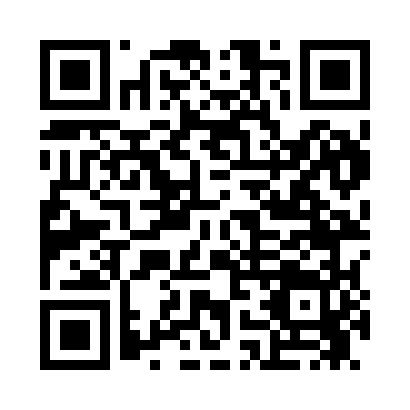 Prayer times for Carola, Missouri, USAMon 1 Jul 2024 - Wed 31 Jul 2024High Latitude Method: Angle Based RulePrayer Calculation Method: Islamic Society of North AmericaAsar Calculation Method: ShafiPrayer times provided by https://www.salahtimes.comDateDayFajrSunriseDhuhrAsrMaghribIsha1Mon4:185:471:054:568:249:522Tue4:195:471:064:578:239:523Wed4:205:481:064:578:239:524Thu4:205:491:064:578:239:515Fri4:215:491:064:578:239:516Sat4:225:501:064:578:239:507Sun4:225:501:064:578:229:508Mon4:235:511:074:578:229:509Tue4:245:511:074:578:229:4910Wed4:255:521:074:578:229:4811Thu4:265:531:074:588:219:4812Fri4:275:531:074:588:219:4713Sat4:275:541:074:588:209:4714Sun4:285:551:074:588:209:4615Mon4:295:551:074:588:199:4516Tue4:305:561:084:588:199:4417Wed4:315:571:084:588:189:4418Thu4:325:571:084:588:189:4319Fri4:335:581:084:588:179:4220Sat4:345:591:084:588:169:4121Sun4:355:591:084:588:169:4022Mon4:366:001:084:578:159:3923Tue4:376:011:084:578:149:3824Wed4:386:021:084:578:149:3725Thu4:396:031:084:578:139:3626Fri4:406:031:084:578:129:3527Sat4:416:041:084:578:119:3428Sun4:426:051:084:578:109:3329Mon4:446:061:084:568:109:3230Tue4:456:061:084:568:099:3031Wed4:466:071:084:568:089:29